Curriculum Vitae  									     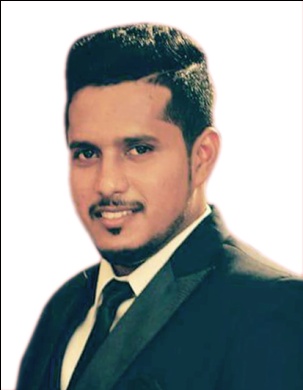 Ajish 
E-Mail:   Ajish.337733@2freemail.com Objective:To be a part of a global company that places emphasis on both professional and personal development. To manage & guide various teams that would make a difference to its customers, company and themselves. A challenging growth oriented position, where my experience & skills can be effectively utilized and improved, eventually leading to contribution in the growth of organization.Background Summary:Over all 5 years and 3 months of work experience with 1 year in Customer Service experience with Accounts Payable & Receivable Team, Billing, Service Delivery, and Team building and establishing good working relationship with clients in the BPO, Telecommunication industries.4 years of experience with TCS as Team Leader for Property Services.Professional ExperienceOrganization		:	Tata Consultancy ServicesTenure			:	Since October-2012 to December 2016Department  		:	Property ServicesDesignation             		:	Team LeaderTCS eServe is one of the largest providers of business processing outsourcing services within the Banking and Financial Services sector, providing end-to-end process management across the BFSI spectrum and a broad array of services to Citi’s consumer, corporate and global wealth management businesses worldwide. TCS eServe has more than 14,000 employees located in India.Career ScanSince Oct’12 to Dec’ 2016 with TCSRoles and Responsibilities:Achieving the goals of the Organization & CustomerIdentify the Customer’s goals & to provide best solutions to ensure they get the best Customer Satisfaction experienceMake proper utilization of resources in order to reduce cost & pass on the benefits to the Customer.Ensure availability of all the process documents & other resources required for the production / service to be supplied to customer.Project the requirements to management and get the required resourcesSteering the daily work flows of the Team.Plan, direct and coordinate various aspects of the operation floor for its smooth running. Ensuring the delivery on the Service Level Metrics (Productivity, Quality and TAT), as defined for the process.Adhering to the controls, procedures and monitored the operational health of the process through the quarterly RCSAs (Risk Control Self Assessment Grids)Handling customer complaints if necessary and reviewing customer feedbacksReport to Management & the Clients on the operational efficiencyFoster growth opportunities for team membersReview performance of Team Members, QAsDeveloping vintage in the team, by minimizing /controlling attritionHandling Key client customer like TAD, WiresNotable MilestonesPlayed a significant role in training & certification of 2 pilot processes.Active Member of HR Catalyst.Successfully conducted Internal & External Audits like:TPISA (Third Party Information Security Audit).ARR (Audit & Risk Review)PRR (Process Risk Review)RCSA (Risk Control Self Assessments).iQMS (Integrated Quality Management System)Client AuditsCMMI (Capability Maturity Model Integration)Additional Achievements In TCS:A Green Belt Certified professional with in-depth knowledge and a thorough practitioner of the methodology and having done projects inAccuracy Improvement For FRE Process Organization		:	Orange Business Services Pvt Ltd.Tenure			:	Since Oct-2011 to Oct-2012Department  		:	IS Billing (Accounts Payable & Account Receivable Team)Designation             		:	IS & ERS SpecialistOrange Business Services (France Telecom Group) is a 60 billion dollar company, providing services from offices in 220 countries. It is the only company in the world capable of offering integrated network & Mobile phone services. It has the world’s largest seamless voice & data networks. FT is a world leader in telecommunications solutions for multinational corporations.Roles and Responsibilities:Adhering to KPIs as agreed and set by the Operations Manager. Root cause analysis to resolve discrepancy and causes for variation in performance Support the Team Leader & Billing Manager through obtaining, tracking, and analyzing invoices dataHandling direct customer queries and creating win-win relationship with Customers and ensuring customer satisfaction by achieving delivery and service quality norms. Ensure daily deliverables meet the Service Level Agreements for the process Interacting with various departments in the company spread across the globe (Sales/Accounts/Local SPOCs/CSE) Providing feedback to the team and working out processes to avoid future incorrect billing. Preparing the Time & Material dashboard on monthly basis in order to know how much extra revenue is been generated.Responsible for the Bill Run activity and Billing according to contractual agreements and standards. (Pre- bill & Post- bill.) Handling the Integrated Service & Equipment Resale orders workflow activities as per the SLA set by the process. Undertaking research in resolving and answering complex issues and concerns. Generating revenue by using various tools: Clarify, IMS, CUBS, GOLD, CARA, ORACLE & CRT.Implementing billing performance improvement measures and checks points as per the policy. Maintaining quality control/satisfaction records and executing new ways of improving customer service. Providing inputs to the OTB team and ensuring accurate billing. Provide functional expertise for upcoming products.Implemented credit invoice control measures to improve billing qualityIncreased billing accuracy up to 99.67% through accurate planning as per the requirement.Handling special project like Synergy & Cargill.Assists team members in the scheduling of project tasks and finding resolution to issues.Projects Handled At Orange:Network Services (NS) Time and Material (T&M). Project lead by my team that involved many months of analysis, brainstorming, calls and a meeting before it was rolled out. It turned out to be a huge success that Generated revenue of more than € 50,000. After streamlining the processes, it was delegated to the Project Team for further action and follow up.Educational Qualification:Master in Business Administration  (Finance)Institute of Technology and Management from Southern New Hampshire University, USA in 2014 - GPA 3.85/4.0Master in Commerce (Finance) from Mumbai University in 2013 with 68.12%.Bachelor in Commerce (Accounting & Finance) from Mumbai University in 2011 with 79.17%.Higher Secondary Certification from Maharashtra State Board in 2008 with 65.66%Secondary School Certification from Maharashtra State Board in 2006 with 58.40%Computer Skills:Maharashtra State Certificate in Information Technology (MS-CIT)Advance ExcelTally 9.0Personal Details:Date of Birth	:	3rd October 1989.Marital Status	: 	SingleLanguages known			:	English, Hindi, Marathi, MalayalamHobbies				:                Exploring new places, Trekking, Listening music, playing cricket.Visa Status                                                 	:              	10th January 2017 - 7th April 2017DeclarationI hereby declare that the above furnished information are true and correct to the best of my knowledge and nothing has been concealed or distorted.